	INDIANA 4-H ELECTRIC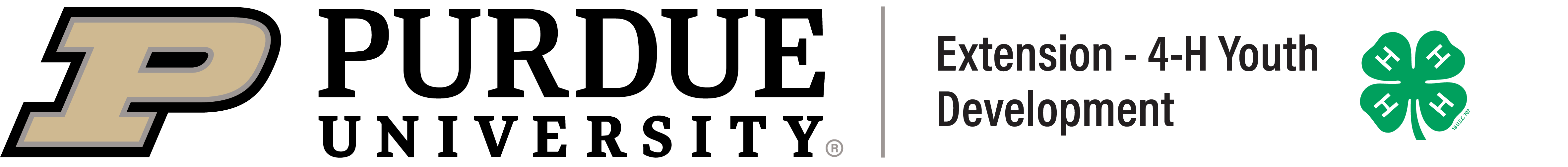 	Electric and Electronic Exhibit Skills and Knowledge ChartYouth and their mentor/volunteer leader/instructor should use this chart as a guide when deciding appropriate skills and knowledge to incorporate in an electricity or electronics exhibit. While this list is a guide, it is not meant to be an all-inclusive list. Youth in Level 2 might feel comfortable attempting Level 5 skills, but it is unlikely that a beginner exhibitor will be able to successfully master Level 5 skills. Youth are encouraged to utilize several resources such as websites, print material, social media, and television shows when acquiring electricity/electronic skills and knowledge. Skills and knowledge learned from other types of resources can be demonstrated provided they are age/grade appropriate.The “X” indicates suggested level to acquire respective skill or knowledge. Exhibits must include a minimum of 5 techniques from their level indicated in the chart below. They may include additional techniques from other levels as deemed appropriate, but will be evaluated for quality. For example, Level 3 exhibitors may use any techniques found in Level 1 or 2 but the exhibit must include a minimum of 5 Level 3 techniques, either demonstrated or explained.Skills to be AttainedLevel12345Skills to be AttainedGrade34567-12  Utilizes safety equipment  Utilizes safety equipmentXDemonstrate decision makingDemonstrate decision makingXIdentify electrical partsIdentify electrical partsXRecognize potential dangers and how to avoid themRecognize potential dangers and how to avoid themXExplain the concept of circuits - series and parallelExplain the concept of circuits - series and parallelXAnalyze function of electric partsAnalyze function of electric partsXDiagnose problems and make basic repairsDiagnose problems and make basic repairsXXRecognize electrical connection types and how to make themRecognize electrical connection types and how to make themXXIdentify tools and their useIdentify tools and their useXXRecognize the relationship of electricity and magnetismRecognize the relationship of electricity and magnetismXXSoldering techniquesSoldering techniquesXXUnderstand voltsUnderstand voltsXXStrip wire properlyStrip wire properlyXXRecognize the polarity of componentsRecognize the polarity of componentsXXLearn how to read pictorial diagramLearn how to read pictorial diagramXXUnderstand simple motorsUnderstand simple motorsXXUnderstand battery voltagesUnderstand battery voltagesXXIdentify diode rectificationIdentify diode rectificationXDefine and measure ohmsDefine and measure ohmsXClarify what components doClarify what components doXDistinguish between alternating and direct currentsXUnderstand conductors and insulatorsXIdentify analog and digital multi-meterXUse multi-meter, etc.XUnderstand concept of transformerXApplying a wire nutXXUnderstand amps and ampacityXDifferentiate wire - sizes, types, uses, and colorsXIdentify a groundXIdentify a neutralXInterpret circuitsXRead simple schematicsXEstimate budgetXExecute project planningXCalculate circuit loadsXXUnderstand voltage drop in a conductorXXDemonstrate mathematic conceptsXXUnderstand plug configurationsXXUse crimp-on terminalsXXMeasure wattage of lightingXXIdentify polarized vs. Non-polarized plug configurationXXUnderstand direct and reflected glareXXIdentify methods of lightingXXIdentify bulb typesXXUnderstand strain relief of cordsXXUnderstand kilowatt hour consumptionXXIdentify circuit breaker concepts, overload devicesXXIdentify underwriters knotXIdentify and understand how outlets, switches, and lights workXXDistinguish color of lightingXXAnalyze quality of lightingXXMeasure quantity of lightingXXUnderstand electricity production - friction, heat, light, piezo, chemical, magneticXXUnderstand proper installation of outlets.XXUnderstand proper installation of switches.XXUnderstand proper installation of lighting.XX  Understand proper routing & fastening of wire.XXUnderstand use & securing of conduit.XXUnderstand bonding of metal components.XXDesign a complete branch or feeder circuit.XDemonstrate/utilize use of specialized tools. (Knockout kit, Conduit bender, Rotary cutter, Cat 5/5E Crimp tool, Fiber splicer, etc.)XResearch career opportunities in electric and electronicsXIdentify renewable energy types and how they workXExplain electron theoryXUnderstand primary vs secondary electricity usesXExhibit awareness and understanding of bouncing voltage (loose neutral)XUnderstand electronics coding, motherboard creating, etc.XUnderstand motors and generatorsXUnderstand single phase vs three phaseXDescribe the difference between electric andelectronicXUnderstand what inverters are and how they workXIdentify ground rods and their purposeXUnderstand misdirected neutral currentXComplete basic home wiringXDemonstrate mathematics for doing circuits - Boolean algebraXDesign schematicsXRepair small appliancesXUnderstand National Electrical CodeXUnderstand ground fault circuit interrupters; why and how it worksXUnderstand arc fault circuit interrupters; why and how it worksXExplore the concept of engineering; how parts and pieces come together to make a wholeXUnderstand small appliance wiringXUtilize heat shrink tubing - insulationX